** 저희 교회에 처음 나오신 분들과 방문하신 분들을 진심으로 환영합니다**ㆍ토요기도회: 매주 토요일 07시 Teestubeㆍ대림절 시작: 12월 2일 주일ㆍ이스라엘 성지순례 은혜 중 잘 다녀왔습니다.ㆍ2019 매일성경 구입 신청: 다음주일까지, 김성희 사모에게.ㆍ예산기초 및 정책회의: 오늘 예배 및 오찬 후ㆍ예결산 제직회: 12월 2일 주일ㆍ예결산 공동의회: 12월 9일 주일ㆍ지역교회 연합예배 준비모임: 11월 28일(수) 18시ㆍ교사, 찬양대원 봉사 자원 / 세례 및 유아세례 신청: 목회자에게 ㆍ지난주 방문: 한옥회, 최성호-이선영/민찬, 민서ㆍ생일: 서연주, 송유진, Thomas◆말씀일기 일정일/렘48:1-10    월/렘48:11-25      화/렘48:26-35    수/렘48:36-47목/렘49:1-6     금/렘49:7-22       토/렘49:23-39    일/렘50:1-10◆114 운동-하루(1) 한번(1) 말씀일기 & 성경 (4)장 통독(성경 200독 대행진: 152독)◈ 예배위원 안내 ◈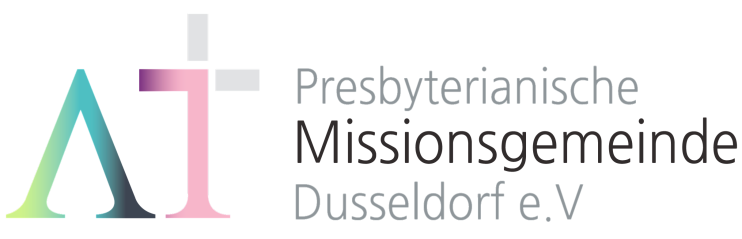 “이 모든 것 위에 사랑을 더하라"(골3:14)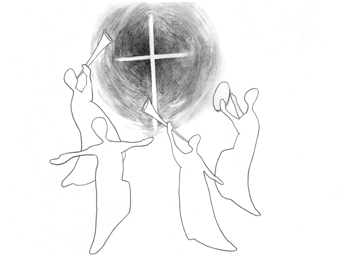 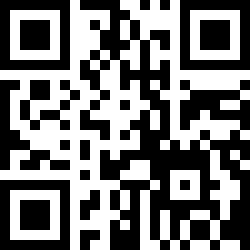 1983년 5월8일 창립   뒤셀도르프 선교교회              교회 홈페이지 duemission.de             교회주소Alte-Landstr. 179, 40489 Düsseldorf인도: 이재용 목사※는 함께 일어섭니다.◈ 함께 부를 찬양 ◈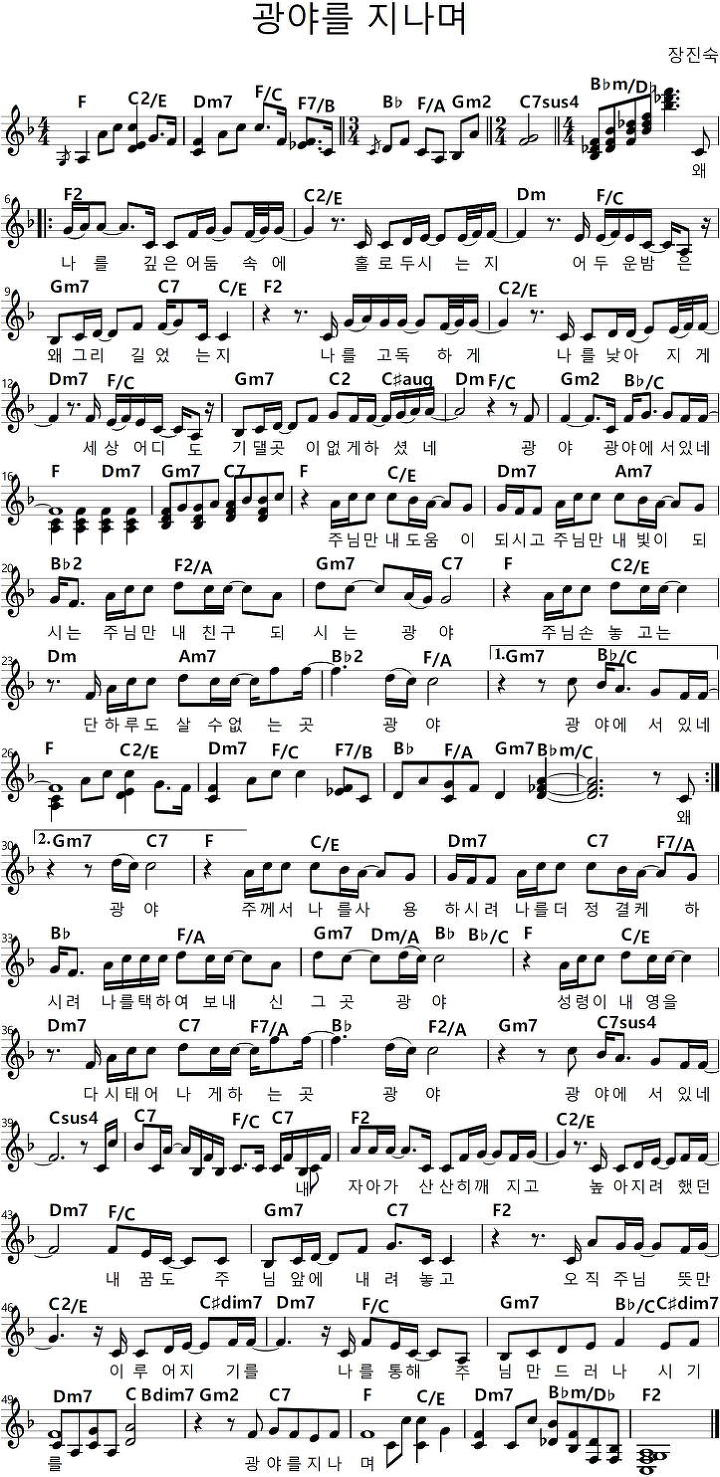 11월 25일12월 2일12월 9일12월 16일예배기도서민규한상철손재호말씀일기신일수정규선백윤정석혜진안내위원정기승, 예배부신형만, 예배부신형만, 예배부신형만, 예배부헌금위원장혜진, 이미전김다니엘, 김영희김다니엘, 김영희김다니엘, 김영희애찬봉사밥상 셋밥상 넷밥상 다섯나라주일※입례송/Eingangslied ……………………………………………………………………………※예배부름/Eingangsgebet ……………………………………………………………………다함께인도자※찬송/Gemeindelied   ………………………… 20장 ………………….…………다함께※신앙고백/Glaubensbekenntnis   …………………………………………..................다함께성시교독/Wechselwort ……………….. 교독문 70번 ……………...............다함께찬송/Gemeindelied   …………………………  300장 ………………….……………다함께기도/Gebet     ………........………………………………………………............................말씀일기/Bibeltagebuch  …………………………………………….............................찬양/Chor   …………………………………………………………………………………………서민규 집사신일수 권사찬양대성경봉독/Text zur Predigt ….……… 렘 45:1-5   …..….....…..….인  도  자설교/Predigt    ....…..…………..….….…  주를 보라 ...….….…..……..……..…이재용 목사찬송/Gemeindelied  ……………………  광야를 지나며 ……………………합심기도/Gebet    ……………………………………………………………………………봉헌/Kollekte   ……………………………………………………………………………………다 함 께다 함 께다  함  께교제/Bekanntmachung   …….....................................................…………................다함께※주기도송/Vaterunser    ………………………………………......................……………다함께※축도/Segen     ……………………………………………………………………......................이재용 목사